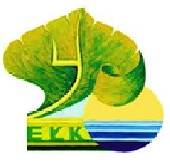  III FORUM MŁODYCH HISTORYKÓW:(nie)ZAPOMNIANE MIEJSCA NASZEJ MAŁEJ OJCZYZNYRegulamin§1Postanowienia ogólne1.	Organizatorem przedsięwzięcia jest Szkoła Podstawowa nr 4 w Ełku im. prof. Władysława Szafera.§ 2Założone cele1.	Upamiętnianie miejsc związanych z przeszłością Mazur oraz przedstawienie mikrohistorii Naszej Małej Ojczyzny2.	Pogłębienie wiedzy i kształtowanie zainteresowania historią Mazur.3.	Rozwijanie indywidualnych uzdolnień uczniów.4.	Ochrona przed zapomnieniem miejsc, wydarzeń i postaci, które odegrały znaczącą rolę w historii Mazur.5.	Integracja uczniów i nauczycieli szkół podstawowych naszego regionu.§ 3Zasady uczestnictwa1.	Przedsięwzięcie skierowane jest do uczniów szkół podstawowych.2.	Zgłoszenia dokonuje szkoła typując uczniów do udziału (ilość zgłoszeń jest nielimitowana)3.	Przedsięwzięcie składa się z dwóch części: •	konkursu na pracę prezentującą wybrane historyczne miejsce położone na Mazurach.•	konferencji naukowej, podczas której uczniowie zakwalifikowani do udziału zaprezentują wybrany temat.4.	Pierwszym etapem kwalifikacyjnym jest przesłanie wypełnionej karty zgłoszeniowej, wraz z krótkim streszczeniem pracy (załącznik 1) 5.	Etap drugi kwalifikacyjny polega na przesłaniu pełnego tekstu prezentującego wybrany temat.6.	Prace przesłane przez uczniów muszą być pracami własnymi oraz nigdzie wcześniej niepublikowanymi.7.	Prace zgłoszone do konkursu nie będą zwracane autorom. Zgłoszenie prac do konkursu jest równoznaczne z przekazaniem praw autorskich do nich na rzecz organizatora, o których mowa w art. 50 ustawy z dnia 4 lutego 1994 r. o prawach autorskich i prawach pokrewnych (Dz.U. z 1994 r., Nr 24, poz. 83 z późn. zm.). Organizator konkursu ma prawo do utrwalania i zwielokrotniania prac konkursowych poprzez wytwarzanie określoną techniką egzemplarzy pracy, w tym techniką drukarską, reprograficzną, zapisu magnetycznego oraz techniką cyfrową, a także rozpowszechniania ich.8.	Zakwalifikowani uczestnicy konferencji zostaną powiadomieni za pośrednictwem swojej szkoły o dokładnym terminie konferencji i harmonogramie wystąpień.9.	W czasie konferencji każdy prelegent wygłasza swoje wystąpienie publicznie w oparciu o przygotowaną wcześniej prezentację multimedialną.10.	Prezentacja multimedialna musi być umieszczona na nośniku danych i posiadać format: *ppt, *pptx, pps, pdf (Power Point, Adobe).11.	Maksymalny czas wystąpienia każdego uczestnika to 10 min.12.	Wybrane prace zostaną opublikowane w monografii pokonferencyjnej.§ 4Treść i format pracy1.	Prace uczestników będą kwalifikowane w zgodzie z tematem konferencji.2.	Prace konferencyjne należy przygotować w formie wypowiedzi pisemnej.3.	Charakterystyka pracy:Tekst, sformułowany w języku polskim, ma być napisany samodzielnie przez uczestnika konkursu. Do pracy mogą zostać dołączone fotografie. Tekst pracy nie może przekroczyć 4 stron znormalizowanego tekstu – 1800 znaków na stronie. Tekst pracy powinien być napisany poprawnie językowo. Na końcu pracy koniecznie trzeba umieścić podpis autora. Pracę należy wydrukować jednostronnie i dostarczyć w jednym egzemplarzu a wersję elektroniczną należy przekazać na adres: kamilkulik@sp4.elk.edu.pl 4.	Prace niespełniające warunków formalnych nie będą oceniane.§ 5Terminy zgłoszenia i składania prac1.	Kartę zgłoszeniową do pierwszego etapu kwalifikacyjnego należy przesłać do 31 marca 2023 roku na adres kamilkulik@sp4.elk.edu.pl2.	Uczniowie zakwalifikowani do drugiego etapu kwalifikacyjnego zostaną o tym powiadomieni za pośrednictwem swoich szkół do 15 kwietnia 2023 roku.3.	Gotowe prace do drugiego etapu należy przesłać bądź złożyć osobiście do dnia 19 maja 2023 roku, na adres: Szkoła Podstawowa nr 4 w Ełku, ul. Władysława Szafera 2, 19-300 Ełk. Pracę należy przesłać również w wersji elektronicznej na adres- kamilkulik@sp4.elk.edu.pl4.	Prace dostarczone po terminie nie będą przyjmowane, w przypadku prac przesłanych pocztą decyduje data stempla pocztowego.5.	Organizatorzy nie biorą odpowiedzialności za zniszczenie lub zagubienie prac podczas przesyłki.6.	Konferencja odbędzie się 2 czerwca 2023 roku. Termin może ulec zmianie.§ 6Zasady przyznawania nagród1.	Nad przebiegiem i poprawnością merytoryczną przedsięwzięcia czuwa Komisja.2.	W skład Komisji wchodzą:•	Dwóch przedstawicieli Organizatora•	Przedstawiciel Muzeum Historycznego w Ełku•	Przedstawiciel Mazurskiego Ośrodka Doskonalenia Nauczycieli w Ełku3.	Kryteriami oceny pracy będą:1)	trafność doboru tematu pracy,2)	wartość merytoryczna i edukacyjna,3)	poprawność warsztatowa,4)	oryginalność ujęcia tematu,5)	poprawność językowa i kompozycja,6)	samodzielność pracy,7)	stopień trudności,4.	Komisja przyzna trzy nagrody główne.5.	Komisja oprócz nagród wymienionych w § 6 może przyznać co najmniej cztery wyróżnienia.6.	Decyzje Komisji Konferencji są ostateczne.7.	Uczestnicy otrzymają pamiątkowe podziękowanie. 8.	Organizator nie pokrywa kosztów przejazdu uczestników i ich opiekunów na uroczyste wręczenie nagród. § 7Postanowienia końcowe1.	Zgłoszenie udziału w konferencji oznacza pełną i nieodwołalną akceptację warunków niniejszego regulaminu.2.	Sprawy nieujęte w niniejszym regulaminie oraz kwestie sporne rozstrzyga Komisja. 3.	Organizator zastrzega sobie możliwość odwołania konferencji w każdym czasie.4.	Przebieg konferencji zostanie utrwalony przez organizatora poprzez stworzenie zapisu audiowizualnego oraz fotograficznego. 5.	Rejestracja uczestnictwa oraz udział w konferencji jest równoznaczne z wyrażeniem przez uczestnika zgody do wykorzystania jego wizerunku do nagrań i zdjęć oraz wyrażeniem przez uczestnika zgody na komercyjne ich rozpowszechnianie.Załącznik 1III FORUM MŁODYCH HISTORYKÓW:(nie)ZAPOMNIANE MIEJSCA NASZEJ MAŁEJ OJCZYZNYKarta zgłoszeniowaUczestnik (Imię nazwisko, klasa)Nazwa SzkołyAdres Szkoły, tel., e-mailOpiekunTemat wystąpieniaStreszczenie pracy (max 200 słów)